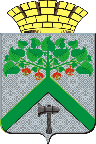 Финансовое управление АДМИНИСТРАЦИИВерхнесалдинскоГО городскоГО округАПРИКАЗот 29 января 2024 г.							                              № 9г. Верхняя СалдаО внесении изменений в перечень и коды целевых статей расходов, относящихся к бюджету Верхнесалдинского городского округаНа основании пункта 4 статьи 21 Бюджетного кодекса Российской Федерации, пункта 8 Порядка применения бюджетной классификации Российской Федерации в части, относящейся к бюджету Верхнесалдинского городского округа, утвержденного постановлением администрации Верхнесалдинского городского округа от 12.12.2022 № 3170 «О Порядке применения бюджетной классификации Российской Федерации в части, относящейся к бюджету Верхнесалдинского городского округа», в целях исполнения бюджета Верхнесалдинского городского округа на 2024 год и плановый период 2025-2026 годов, утвержденный решением Думы городского округа от 14.12.2023 № 105 «Об утверждении бюджета Верхнесалдинского городского округа на 2024 год и плановый период 2025-2026 годов»,ПРИКАЗЫВАЮ:1. В Перечень и коды целевых статей расходов местного бюджета, утвержденные приказом Финансового управления администрации Верхнесалдинского городского округа от 24.11.2023 № 114 «О перечне и кодах целевых статей расходов, относящихся к бюджету Верхнесалдинского городского округа», внести следующие изменения: 1) добавить строки 66-1, 66-2, 200-1, 200-2 следующего содержания:3.  Разместить настоящий приказ на официальном сайте Верхнесалдинского городского округа: http://v-salda.ru.4. Контроль исполнения настоящего Приказа оставляю за собой.Начальник Финансового управления   администрацииВерхнесалдинского городского округа                                                С.В. Полковенкова66-1.03 600 00000Повышение благоустройства жилищного фонда по приспособлению жилых помещений инвалидов и общего имущества в многоквартирных домах66-2.03 615 25000Приспособление жилых помещений инвалидов и/или общего имущества в многоквартирных домах, в которых проживают инвалиды, с учетом потребностей инвалидов200-1.11 128 28000Ремонт зданий и помещений муниципальных учреждений культуры, приведение в соответствие с требованиями пожарной безопасности и санитарного законодательства и (или) оснащение таких учреждений оборудованием, инвентарем и музыкальными инструментами200-2.11 128 46600Ремонт зданий и помещений муниципальных учреждений культуры, приведение в соответствие с требованиями пожарной безопасности и санитарного законодательства и (или) оснащение таких учреждений оборудованием, инвентарем и музыкальными инструментами